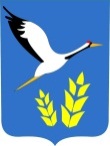 ОТДЕЛ ОБРАЗОВАНИЯ АДМИНИСТРАЦИИ ТАМБОВСКОГО РАЙОНААМУРСКОЙ ОБЛАСТИПРИКАЗ15.01.2019	   № 16с. ТамбовкаО проведении тематической недели«Музей и дети»С целью дальнейшего развития туристско-краеведческой работы в образовательных организациях Тамбовского района, воспитания у школьников гражданственности и  патриотизма, бережного отношения к историко - культурному наследию страны и родного края, согласно утверждённому плану  мероприятий по туристско-краеведческой работе на 2018 – 2019 учебный год  п р и к а з ы в а ю:Провести до 31 января  2019 года тематическую неделю «Музей и дети» (далее по тексту - неделя).Утвердить:2.1.   состав жюри (Приложение  1);   положение о проведении недели (Приложение 2).Поручить подготовку и проведение недели  МОУДО Тамбовскому  Центру детского творчества (Т.А. Солдатова).Руководителям образовательных организаций обеспечить участие в неделе.Начальник    отдела образования                                                      А.А. Губарец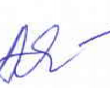 С.А.Абехтикова21211Приложение 1Состав жюриСолдатова Т.А. - директор МОУДО Тамбовского ЦДТ, председатель жюри.Линькова О.Н. -  специалист по работе с молодёжью комитета по физической культуре, спорту и молодёжной политике Администрации Тамбовского района, член жюри.Шелехан Е.Ю.- методист по воспитательной работе МКУ ЦОУО,член жюри.Абехтикова С.А. – методист МОУДО Тамбовского ЦДТ, член жюри, секретарь.Яшта Наталья Григорьевна, директор МБУК «Тамбовский  музея истории и развития сельского хозяйства Амурской области».Приложение 2Положениео тематической недели «Музей и дети»I. Общие положения1.1. Настоящее Положение определяет порядок организации и условия проведения тематической недели  «Музей и дети» (далее по тексту - неделя).1.2.Неделя проводится в рамках выполнения  программы туристско-краеведческого движения обучающихся «Отечество», направленной на создание системы гражданского просвещения, формирования правовой и политической культуры, становления общественно активной, социально компетентной, наделённой гражданским самосознанием личности.1.3. Неделя организуется и проводится  Муниципальным  автономным образовательным учреждением дополнительного образования Тамбовским Центром детского творчества.1.4. Непосредственную подготовку и проведение недели осуществляет организационный комитет и жюри.2. Цели и задачи2.1. Цели: Воспитание у школьников и молодежи патриотизма, бережного отношения к историческому наследию страны и родного края.2.2. Задачи:- повышение интереса детей и молодежи к музееведению.3.Участники 3.1. В  недели   могут  принимать участие образовательные организации Тамбовского района. 4.Организация и порядок проведенияНеделя проводится до 31 января 2019 года.Рекомендуемые мероприятия в рамках недели «Музей и дети»:- посещение школьного краеведческого музея;- взаимопосещение школьных краеведческих музеев образовательных организаций Тамбовского района;- посещение музеев города  Благовещенска;- посещение комплексного краеведческого музея МОУ Волковская СОШ, Благовещенского района.Создание экспозиций в классных кабинетах и школьных библиотеках на свободную тематику.Создание летописи «Наш музей».Музейные уроки, мероприятия, классные часы, родительские собрания и др.Школьные краеведческие конференции. 6. Условия приема отчёта о проведённой недели31 января 2019 года предоставляются текстовой и фото отчёты о проведённой недели по адресу: 675950, с. Тамбовка,  ул. 50 лет Октября ,18,  МАОУ ДОД Тамбовский ЦДТ,  7. Руководство КонкурсомЖюри  просматривает отчётные материалы, утверждает  список победителей и призеров.  8. Награждение	Победители (1 место) и призеры (2-3 место) награждаются  грамотами  отдела образования Администрации Тамбовского района.